Name/ID#: ________________________________________					Date:___________________TIMELINE FOLLOWBACK CALENDAR: 2022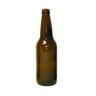 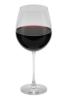 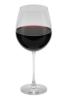 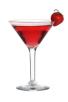 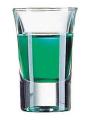 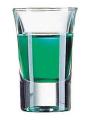 2022SUNMONTUESWEDTHURSFRISAT1 New Year’s DayJ23456 Epiphany78A9101112131415N1617 M.Luther King  Day181920212223242526272829303112345F6789  Ash Wednesday101112E1314 Valentine’s Day1516171819 B2021 Presidents’ Day2223242526272812345M6789101112A1314151617 St. Patrick’s Day1819R202122232425 2627 2829303112A3456789P101112 131415 16R1718 19 Passover202122 Good Friday2324 Easter252627282930M1234567A8 Mother’s Day91011121314Y15 161718192021222324252627282930 Memorial Day 312022SUNMONTUESWEDTHURSFRISAT1234J567891011U12131415161718N19 Father’s Day202122232425262728293012J3 4 Independence Day56789U10111213141516L1718192021222324252627282930311 23456A78910111213U14151617181920G2122232425262728293031123S45 Labor Day678910E1112131415 1617P18192021222324 2526272829301O234 Rosh Hashanah5678C910 Columbus Day111213 Yom Kippur1415T16171819202122232425262728293031 Halloween1 2345N678910 11 Veterans’ Day12O13141516171819V2021222324 Thanksgiving 252627282930123D4567 8910E11121314151617C18192021222324 25  Christmas26 Hanukkah2728293031